FOR IMMEDIATE RELEASEJULY 28, 2020OLIVER TREE’S ‘UGLY IS BEAUTIFUL’ DEBUTS AT #1 ON BILLBOARD TOP ROCK ALBUMS CHART AND ALTERNATIVE ALBUMS CHART + TOP 15 ON BILLBOARD 200TREE’S DEBUT LP ALSO OPENED AT #1 ON ITUNES & APPLE MUSIC ALTERNATIVE ALBUMS CHART + #3 ALBUM ON ITUNES OVERALLLISTEN TO ‘UGLY IS BEAUTIFUL’: https://olivertree.lnk.to/UglyisBeautiful  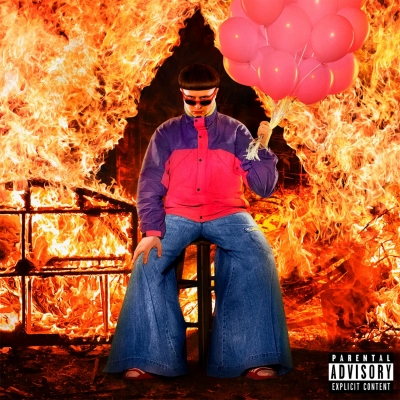 After much anticipation, Oliver Tree’s debut album ‘Ugly is Beautiful’ has debuted at #1 on both the Billboard Top Rock Albums Chart and the Billboard Alternative Albums Chart, while cinching the #14 spot on the Billboard 200. The album also opened at #5 on both the Billboard Current Album Sales and Top Album Sales charts. ‘Ugly is Beautiful’ also opened at #1 on the iTunes and Apple Music Alternative Albums Charts, and it was the #3 album on iTunes overall immediately following its release. Listen to ‘Ugly is Beautiful’: https://olivertree.lnk.to/UglyisBeautiful‘Ugly is Beautiful’ made impressive debuts overseas as well, making Top 40 entries in the UK (#32 on the UK OCC Albums Charts, his first UK Top 40 release), Australia (#23 on the ARIA Albums Chart), New Zealand (#28 on the NZ Official Album Chart), and Ireland (#38 on the Irish Official Album Chart).These chart debuts follow a busy week in Oliver’s bizarre and game-changing journey of gifting the world with ‘Ugly is Beautiful.’ Not only did he break the Guinness World Record for building the world’s largest kick-scooter (which he crashed), he also partnered up with his 90’s punk heroes blink-182 for a rework of his song “Let Me Down,” which debuted at #24 on Billboard’s Hot Alternative Songs Chart. He also entered a screaming match with The Needle Drop’s Anthony Fantano on Twitch, and he was called “dense and unappetizing, like a Twinkie squashed under hot car cushions for weeks” by Pitchfork in a deliciously scathing review.Watch the official video for album highlight “I’m Gone,” in which Oliver becomes literally engulfed in flames: https://www.youtube.com/watch?v=BLSRufOAHTQPRAISE FOR ‘UGLY IS BEAUTIFUL’“Injecting humour into everything he does while offering a surrealist escape from the mundane everyday – it’s easy to see how Tree’s outlandishness has made him the digital age’s definitive rockstar.” -NME“With ‘Ugly is Beautiful’...the Gen-Z jester has declared his arrival onto the internet’s airwaves.” -Interview“The trickster laureate of pop's viral era…” -MTV“...somewhere between a meme and creative polymath.” -HYPEBEAST“‘Ugly is Beautiful’ is brimming with such nostalgia-inducing yet daring flashes of genius.” -Ones To WatchBUY/STREAM ‘UGLY IS BEAUTIFUL’https://olivertree.lnk.to/UglyisBeautifulMORE INFO ON OLIVER TREEWebsite: https://www.olivertreemusic.comFacebook: https://www.facebook.com/OliverTreemusicTwitter: https://twitter.com/olivertreeInstagram: https://www.instagram.com/OliverTree